ΑΘΗΝΑ  ΜΑΙΟΣ 2019ΠΡΟΣΚΛΗΣΗ ΣΥΜΜΕΤΟΧΗΣ στο 3ο Πανελλήνιο Συνέδριο   Ψηφιοποίησης Πολιτιστικής Κληρονομιάς  2019(3nd Pan-Hellenic Conference on Digital  Cultural Heritage-EuroMed 2019) ,ΑΘΗΝΑ-  25,26 και 27 Σεπτεμβρίου 2019ΠΑΝΕΠΙΣΤΗΜΙΟ ΔΥΤΙΚΗΣ ΑΤΤΙΚΗΣ-ΠΑΝΕΠΙΣΤΗΜΙΟΥΠΟΛΗ 2 Όλες οι λεπτομέρειες στο www.euromed-dch.euΣας προσκαλούμε να συμμετάσχετε στο 3ο ΣΥΝΕΔΡΙΟ ΨΗΦΙΟΠΟΙΗΣΗΣ ΠΟΛΙΤΙΣΤΙΚΗΣ ΚΛΗΡΟΝΟΜΙΑΣ-EuroMed 2019 , που έχει θεσμοθετηθεί και διοργανώνεται στην Ελλάδα κάθε δύο (2) χρόνια , μετά από απόφαση των διοργανωτών Φορέων, που είναι το Τεχνολογικό Πανεπιστήμιο Κύπρου (ΤΕ.ΠΑ.Κ.-  Εργαστήριο Ψηφιακής Πολιτιστικής Κληρονομιάς(UNESCO Chair on Digital Cultural Heritage και EUERA Chair on Digital Cultural Heritage)  , το Πανεπιστήμιο Δυτικής Αττικής (Εργαστήριο του Τμήματος Μηχανικών Βιομηχανικής Σχεδίασης και Παραγωγής-Σχολή Μηχανικών )  και ο Ελληνικός Πολιτιστικός Οργανισμός "Δίκτυο ΠΕΡΡΑΙΒΙΑ" .Το Συνέδριο τελεί υπό την Αιγίδα της Α.Ε. του Προέδρου της Δημοκρατίας κυρίου Προκοπίου Παυλοπούλου και της Α.Θ. Παναγιότητος  του  Οικουμενικού Πατριάρχου Κωνσταντινουπόλεως κ.κ.  Βαρθολομαίου και υποστηρίζονται από πολλά Υπουργεία και παγκόσμιους επιστημονικούς Οργανισμούς.Στα πλαίσια του Συνεδρίου προσκαλείται  όλη η επιστημονική και ερευνητική κοινότητα, από την Ελλάδα και την Κύπρο, αλλά και Έλληνες και Κύπριοι ερευνητές ανά την υφήλιο , να δηλώσουν συμμετοχή τους ως Συνέδρων ,  αλλά και  να υποβάλλουν  τις εισηγήσεις και τα Posters τους  ,μέσω της επίσημης ιστοσελίδας του Συνεδρίου www.euromed-dch.eu ,αφού το γεγονός αυτό αποτελεί τη μεγάλη συνάντηση της Επιστήμης με τον Ελληνικό Πολιτισμό, με κέντρο την παιδεία, την έρευνα, την καινοτομία, τις ψηφιακές τεχνολογίες και τον πολιτιστικό τουρισμό, αξιοποιώντας την παγκόσμια απήχηση και σεβασμό που τρέφει η παγκόσμια κοινότητα στον Ελληνικό Πολιτισμό, που πρέπει να έχει τη θέση που του αξίζει.Ιδιαίτερα, μετά και τη μεγάλη καταστροφή στο παγκόσμιο μνημείο πολιτιστικής κληρονομιάς , της Παναγίας των Παρισίων ,αλλά και τόσων άλλων μνημείων αυτά τα χρόνια , αναδεικνύεται η αξία και η σημασία της διοργάνωσης τέτοιων επιστημονικών Συνεδρίων ,που αναδεικνύουν την καινοτομία , την έρευνα ,τις Νέες Τεχνολογίες και την μεγάλη προσπάθεια της επιστημονικής κοινότητας για τη διάσωση του Πολιτιστικού Αποθέματος του Ανθρώπου.Θεματικοί άξονες Συνεδρίου:Νέες τεχνολογίες στις ανθρωπιστικές επιστήμες Η ψηφιοποίηση στην Αρχαιολογία και τον τουρισμό Ψηφιακή Πολιτιστική κληρονομιά και η διαχείριση τηςΣυντήρηση, Προστασία  και ανάδειξη της πολιτιστικής κληρονομιάς στο ψηφιακό πολυμεσικό περιβάλλον και διαδίκτυο (Εκπαίδευση, Τουρισμό, κτλ)Νομικό πλαίσιο και ψηφιοποίηση της Πολιτιστικής Κληρονομίας (συμβάσεις, προγράμματα, πνευματικά δικαιώματα κ.ά.)Εμπειρίες, νέες προκλήσεις και προοπτικές για την ψηφιακή κοινωνία της Πολιτιστικής Κληρονομιάς.Πληροφορίες   : Δίκτυο "ΠΕΡΡΑΙΒΙΑ" -Κων. Σκριάπας Τηλέφ. 6974-881944, skriapask@gmail.com .ΠΛΗΡΟΦΟΡΙΕΣ για τα προηγούμενα συνέδρια  στην Ελλάδα στα εξής Links:www.euromed2015.eu, www.euromed2017.eu,Με Εκτίμηση ΓΙΑ ΤΟΥΣ  ΔΙΟΡΓΑΝΩΤΕΣ ΦΟΡΕΙΣΤΕΧΝΟΛΟΓΙΚΟ ΠΑΝΕΠΙΣΤΗΜΙΟ ΚΥΠΡΟΥ- ΠΑΝΕΠΙΣΤΗΜΙΟ ΔΥΤΙΚΗΣ ΑΤΤΙΚΗΣ- ΔΙΚΤΥΟ "ΠΕΡΡΑΙΒΙΑ"
Η Οργανωτική Επιτροπή του ΣυνεδρίουΜΑΡΙΝΟΣ ΙΩΑΝΝΙΔΗΣ  -Καθηγητής Πανεπιστημίου  ΤΕΠΑΚ-ΚΥΠΡΟΣΘΕΟΔ.ΓΚΑΝΕΤΣΟΣ- Καθηγητής  Πανεπιστημίου Δυτικής ΑττικήςΙΩΑΝΝΗΣ ΒΑΡΑΛΗΣ-Επίκ. Καθηγητής Πανεπιστημίου Θεσσαλίας , ΗΛΙΑΣ ΝΟΜΠΙΛΑΚΗΣ -τ. Αν. Καθηγητής πρ.ΤΕΙ Αθηνών ,  ΚΩΝ/ΝΟΣ ΣΚΡΙΑΠΑΣ -Οικονομολόγος -Σύμβουλος Ανάπτυξης-Δίκτυο "ΠΕΡΡΑΙΒΙΑ"- ΕΛΛΑΔΑ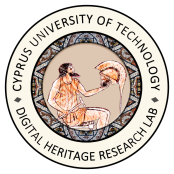 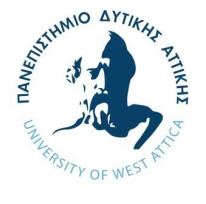 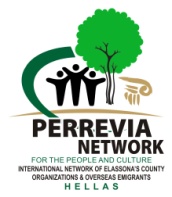                                                                      ΟΡΓΑΝΩΤΙΚΗ ΕΠΙΤΡΟΠΗ ΣΥΝΕΔΡΙΟΥΕΛΛΑΔΑ www.euromed-dch.eu                                                                     ΟΡΓΑΝΩΤΙΚΗ ΕΠΙΤΡΟΠΗ ΣΥΝΕΔΡΙΟΥΕΛΛΑΔΑ www.euromed-dch.eu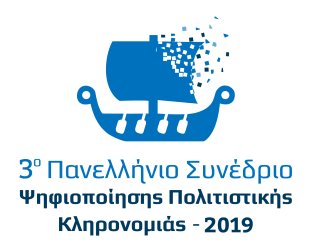 